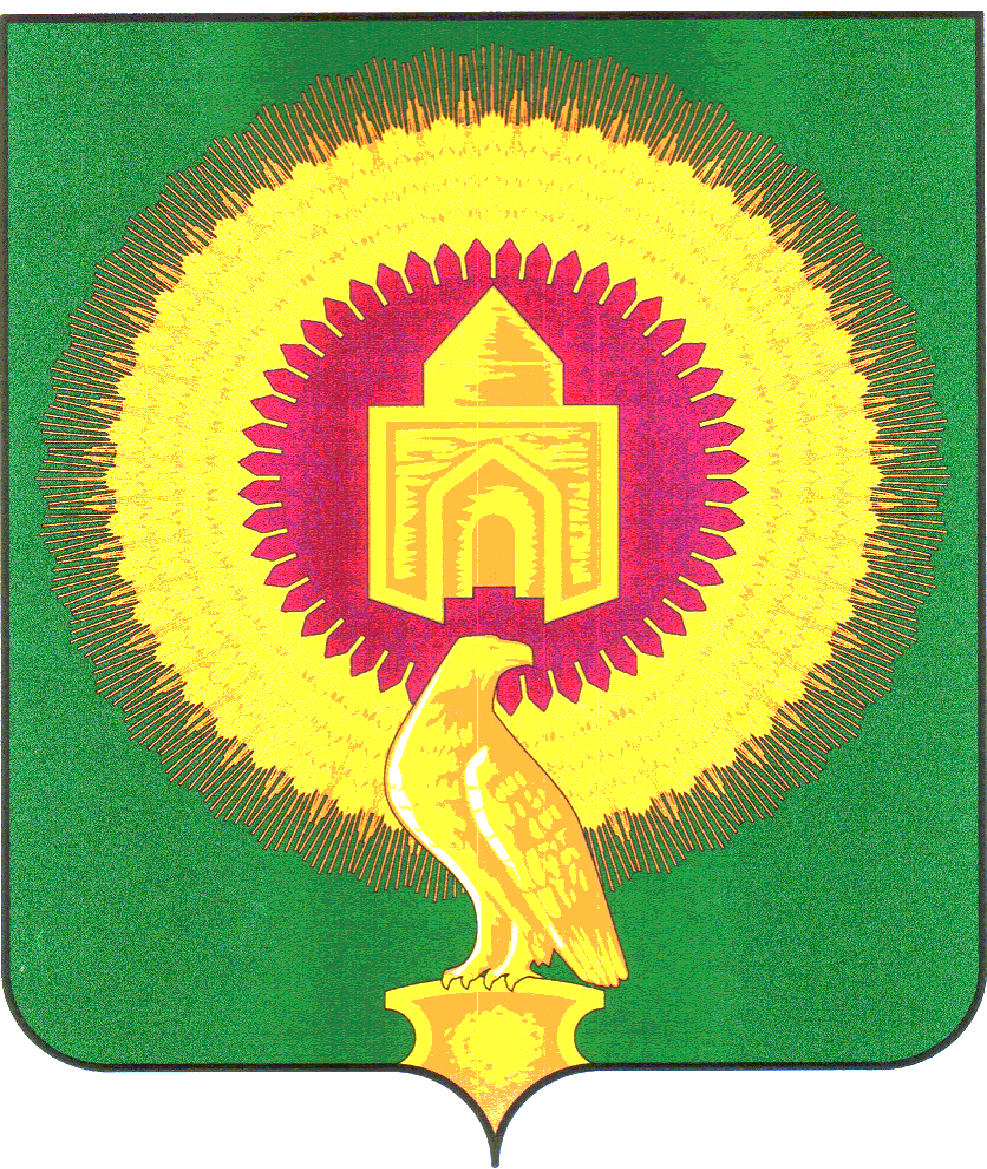 СОВЕТ ДЕПУТАТОВАЯТСКОГО СЕЛЬСКОГО ПОСЕЛЕНИЯВАРНЕНСКОГО МУНИЦИПАЛЬНОГО РАЙОНАЧЕЛЯБИНСКОЙ ОБЛАСТИРЕШЕНИЕот  05 июля  2019 года                        № 10     Об  исполнении   бюджетаАятского сельского поселенияза 1 полугодие 2019 года	Заслушав доклад  главного бухгалтера Т.Г.Истоминой «Об исполнении  бюджета Аятского сельского поселения за 1 полугодие 2019 года», Совет депутатов Аятского сельского поселенияРЕШАЕТ:1. Утвердить отчет об исполнении бюджета Аятского сельского поселения за 1 полугодие 2019 года по доходам в сумме 4 348,33 тыс. рублей, по расходам в сумме 4 224,52 тыс. рублей с превышением доходов над расходами (профицит бюджета Аятского сельского поселения) в сумме 123,81 тыс. рублей со следующими показателями: - по доходам бюджета Аятского сельского поселения за 1 полугодие 2019 года согласно приложению 1; - по расходам бюджета Аятского сельского поселения по ведомственной структуре расходов бюджета за 1 полугодие 2019 года согласно приложению 2; - по расходам бюджета Аятского сельского поселения по разделам, подразделам, целевым статьям и видам расходов классификации расходов бюджетов за 1 полугодие 2019 года согласно приложению 3;- по источникам внутреннего финансирования дефицита бюджета Аятского сельского поселения за 1 полугодие 2019 года согласно приложению 4. 	2. Настоящее решение вступает в силу со дня его подписания и обнародования.Глава сельского поселения                                                   	А.А. ЛосенковПредседатель совета депутатов                                                     О.В. ЧеркашинаПриложение № 1к решению Совета депутатов Аятского сельского поселения «Об исполнении бюджета Аятского сельского поселения за 1 полугодие  2019 года»от 05 июля 2019 года  № 10Доходы бюджета  Аятского сельского поселения за 1 полугодие 2019 годатыс.рублейПриложение № 2к решению Совета депутатов Аятского сельского поселения «Об исполнении бюджета Аятского сельского поселения за 1 полугодие  2019 года»от 05 июля 2019 года  № 10Расходы бюджета  Аятского сельского поселения за 1 полугодие 2019 года по ведомственной структуре расходов бюджетатыс.рублейПриложение № 3к решению Совета депутатов Аятского сельского поселения «Об исполнении бюджета Аятского сельского поселения за 1 полугодие  2019 года»от 05 июля 2019 года  № 10Расходы бюджета сельского поселения за 1 полугодие  2019 года по разделам, подразделам, целевым статьям и видам расходов классификации расходов бюджета Аятского сельского поселениятыс.рублейПриложение № 4к решению Совета депутатов Аятского сельского поселения «Об исполнении бюджета Аятского сельского поселения за 1 полугодие  2019 года»от 05 июля 2019 года  № 10Источники внутреннего финансирования дефицита бюджета Аятского сельского поселения за 1 полугодие 2019 годатыс. рублейГл. администраторКВДНаименование КВДЗачисленоИтого4 348,33182772,441821.01.02010.01.1000.110Налог на доходы физических лиц с доходов, источником которых является налоговый агент, за исключением доходов, в отношении которых исчисление и уплата налога осуществляются в соответствии со статьями 227, 227.1 и 228 Налогового кодекса Российской Федерации (сумма платежа (перерасчеты, недоимка и задолженность по соответствующему платежу, в том числе по отмененному)32,351821.01.02010.01.2100.110Налог на доходы физических лиц с доходов, источником которых является налоговый агент, за исключением доходов, в отношении которых исчисление и уплата налога осуществляются в соответствии со статьями 227, 227.1 и 228 Налогового кодекса Российской Федерации (пени по соответствующему платежу)0,001821.01.02010.01.3000.110Налог на доходы физических лиц с доходов, источником которых является налоговый агент, за исключением доходов, в отношении которых исчисление и уплата налога осуществляются в соответствии со статьями 227, 227.1 и 228 Налогового кодекса Российской Федерации (суммы денежных взысканий (штрафов) по соответствующему платежу согласно законодательству Российской Федерации)0,041821.01.02020.01.2100.110Налог на доходы физических лиц с доходов, полученных от осуществления деятельности физическими лицами, зарегистрированными в качестве индивидуальных предпринимателей, нотариусов, занимающихся частной практикой, адвокатов, учредивших адвокатские кабинеты, и других лиц, занимающихся частной практикой в соответствии со статьей 227 Налогового кодекса Российской Федерации (пени по соответствующему платежу)0,011821.01.02030.01.1000.110Налог на доходы физических лиц с доходов, полученных физическими лицами в соответствии со статьей 228 Налогового кодекса Российской Федерации (сумма платежа (перерасчеты, недоимка и задолженность по соответствующему платежу, в том числе по отмененному)0,031821.01.02030.01.2100.110Налог на доходы физических лиц с доходов, полученных физическими лицами в соответствии со статьей 228 Налогового кодекса Российской Федерации (пени по соответствующему платежу)0,011821.01.02030.01.3000.110Налог на доходы физических лиц с доходов, полученных физическими лицами в соответствии со статьей 228 Налогового кодекса Российской Федерации (суммы денежных взысканий (штрафов) по соответствующему платежу согласно законодательству Российской Федерации)0,041821.05.03010.01.1000.110Единый сельскохозяйственный налог (сумма платежа (перерасчеты, недоимка и задолженность по соответствующему платежу, в том числе по отмененному)237,111821.05.03010.01.2100.110Единый сельскохозяйственный налог (пени по соответствующему платежу)0,421821.05.03010.01.3000.110Единый сельскохозяйственный налог (суммы денежных взысканий (штрафов) по соответствующему платежу согласно законодательству Российской Федерации)1,591821.06.01030.10.1000.110Налог на имущество физических лиц, взимаемый по ставкам, применяемым к объектам налогообложения, расположенным в границах сельских поселений (сумма платежа (перерасчеты, недоимка и задолженность по соответствующему платежу, в том числе по отмененному)26,421821.06.01030.10.2100.110Налог на имущество физических лиц, взимаемый по ставкам, применяемым к объектам налогообложения, расположенным в границах сельских поселений (пени по соответствующему платежу)2,881821.06.06033.10.1000.110Земельный налог с организаций, обладающих земельным участком, расположенным в границах сельских поселений (сумма платежа (перерасчеты, недоимка и задолженность по соответствующему платежу, в том числе по отмененному)383,911821.06.06033.10.2100.110Земельный налог с организаций, обладающих земельным участком, расположенным в границах сельских поселений (пени по соответствующему платежу)3,201821.06.06043.10.1000.110Земельный налог с физических лиц, обладающих земельным участком, расположенным в границах сельских поселений (сумма платежа (перерасчеты, недоимка и задолженность по соответствующему платежу, в том числе по отмененному)81,231821.06.06043.10.2100.110Земельный налог с физических лиц, обладающих земельным участком, расположенным в границах сельских поселений (пени по соответствующему платежу)3,201821.09.04053.10.2100.110Земельный налог (по обязательствам, возникшим до 1 января 2006 года), мобилизуемый на территориях сельских поселений (пени по соответствующему платежу)0,008163 575,898161.11.05025.10.0000.120Доходы, получаемые в виде арендной платы, а также средства от продажи права на заключение договоров аренды за земли, находящиеся в собственности сельских поселений (за исключением земельных участков муниципальных бюджетных и автономных учреждений)197,178161.11.05075.10.0000.120Доходы от сдачи в аренду имущества, составляющего казну сельских поселений (за исключением земельных участков)1,178161.11.09045.10.0000.120Прочие поступления от использования имущества, находящегося в собственности сельских поселений (за исключением имущества муниципальных бюджетных и автономных учреждений, а также имущества муниципальных унитарных предприятий, в том числе казенных)62,178162.02.15001.10.0000.150Дотации бюджетам сельских поселений на выравнивание бюджетной обеспеченности1 898,008162.02.15002.10.0000.150Дотации бюджетам сельских поселений на поддержку мер по обеспечению сбалансированности бюджетов549,818162.02.30024.10.0000.150Субвенции бюджетам сельских поселений на выполнение передаваемых полномочий субъектов Российской Федерации40,598162.02.35118.10.0000.150Субвенции бюджетам сельских поселений на осуществление первичного воинского учета на территориях, где отсутствуют военные комиссариаты57,908162.02.40014.10.0000.150Межбюджетные трансферты, передаваемые бюджетам сельских поселений из бюджетов муниципальных районов на осуществление части полномочий по решению вопросов местного значения в соответствии с заключенными соглашениями769,07Наименование кодаКВСРКФСРКЦСРКВРСуммаИтого4 224,52Администрация Аятского сельского поселения8164 224,52ОБЩЕГОСУДАРСТВЕННЫЕ ВОПРОСЫ 81601001 598,02Расходы на выплаты персоналу в целях обеспечения выполнения функций государственными (муниципальными) органами, казенными учреждениями, органами управления государственными внебюджетными фондами81601029900420301100290,34Расходы на выплаты персоналу в целях обеспечения выполнения функций государственными (муниципальными) органами, казенными учреждениями, органами управления государственными внебюджетными фондами81601049900420401100410,03Закупка товаров, работ и услуг для обеспечения государственных (муниципальных) нужд81601049900420401200548,55Иные межбюджетные трансферты816010499004204015000,63Иные бюджетные ассигнования816010499089204018005,95Расходы на выплаты персоналу в целях обеспечения выполнения функций государственными (муниципальными) органами, казенными учреждениями, органами управления государственными внебюджетными фондами81601069900420401100316,89Закупка товаров, работ и услуг для обеспечения государственных (муниципальных) нужд816011372600000002007,00Закупка товаров, работ и услуг для обеспечения государственных (муниципальных) нужд8160113990092030020018,63НАЦИОНАЛЬНАЯ ОБОРОНА816020053,18Расходы на выплаты персоналу в целях обеспечения выполнения функций государственными (муниципальными) органами, казенными учреждениями, органами управления государственными внебюджетными фондами8160203194005118010039,00Закупка товаров, работ и услуг для обеспечения государственных (муниципальных) нужд816020319400511802002,40НАЦИОНАЛЬНАЯ БЕЗОПАСНОСТЬ И ПРАВООХРАНИТЕЛЬНАЯ ДЕЯТЕЛЬНОСТЬ8160300356,69Закупка товаров, работ и услуг для обеспечения государственных (муниципальных) нужд81603107150000000200346,19Закупка товаров, работ и услуг для обеспечения государственных (муниципальных) нужд8160310990092030020010,50НАЦИОНАЛЬНАЯ ЭКОНОМИКА8160400268,02Закупка товаров, работ и услуг для обеспечения государственных (муниципальных) нужд81604097170000000200268,02ЖИЛИЩНО-КОММУНАЛЬНОЕ ХОЗЯЙСТВО81605031 013,75Закупка товаров, работ и услуг для обеспечения государственных (муниципальных) нужд81605039906000100200384,48Закупка товаров, работ и услуг для обеспечения государственных (муниципальных) нужд81605039906000500200234,23Закупка товаров, работ и услуг для обеспечения государственных (муниципальных) нужд81605057080100000200363,45Закупка товаров, работ и услуг для обеспечения государственных (муниципальных) нужд8160505708010000120031,59КУЛЬТУРА, КИНЕМАТОГРАФИЯ8160800894,27Расходы на выплаты персоналу в целях обеспечения выполнения функций государственными (муниципальными) органами, казенными учреждениями, органами управления государственными внебюджетными фондами81608019904409901100820,06Закупка товаров, работ и услуг для обеспечения государственных (муниципальных) нужд8160801990440990120070,28Иные бюджетные ассигнования816080199089400008003,93СОЦИАЛЬНАЯ ПОЛИТИКА816100040,59Социальное обеспечение и иные выплаты населению8161003282002838030040,59Наименование кодаКФСРКЦСРКВРСуммаИтого4 224,52ОБЩЕГОСУДАРСТВЕННЫЕ ВОПРОСЫ 01001 598,02Расходы на выплаты персоналу в целях обеспечения выполнения функций государственными (муниципальными) органами, казенными учреждениями, органами управления государственными внебюджетными фондами01029900420301100290,34Расходы на выплаты персоналу в целях обеспечения выполнения функций государственными (муниципальными) органами, казенными учреждениями, органами управления государственными внебюджетными фондами01049900420401100410,03Закупка товаров, работ и услуг для обеспечения государственных (муниципальных) нужд01049900420401200548,55Иные межбюджетные трансферты010499004204015000,63Иные бюджетные ассигнования010499089204018005,95Расходы на выплаты персоналу в целях обеспечения выполнения функций государственными (муниципальными) органами, казенными учреждениями, органами управления государственными внебюджетными фондами01069900420401100316,89Закупка товаров, работ и услуг для обеспечения государственных (муниципальных) нужд011372600000002007,00Закупка товаров, работ и услуг для обеспечения государственных (муниципальных) нужд0113990092030020018,63НАЦИОНАЛЬНАЯ ОБОРОНА020053,18Расходы на выплаты персоналу в целях обеспечения выполнения функций государственными (муниципальными) органами, казенными учреждениями, органами управления государственными внебюджетными фондами0203194005118010039,00Закупка товаров, работ и услуг для обеспечения государственных (муниципальных) нужд020319400511802002,40НАЦИОНАЛЬНАЯ БЕЗОПАСНОСТЬ И ПРАВООХРАНИТЕЛЬНАЯ ДЕЯТЕЛЬНОСТЬ0300356,69Закупка товаров, работ и услуг для обеспечения государственных (муниципальных) нужд03107150000000200346,19Закупка товаров, работ и услуг для обеспечения государственных (муниципальных) нужд0310990092030020010,50НАЦИОНАЛЬНАЯ ЭКОНОМИКА0400268,02Закупка товаров, работ и услуг для обеспечения государственных (муниципальных) нужд04097170000000200268,02ЖИЛИЩНО-КОММУНАЛЬНОЕ ХОЗЯЙСТВО05031 013,75Закупка товаров, работ и услуг для обеспечения государственных (муниципальных) нужд05039906000100200384,48Закупка товаров, работ и услуг для обеспечения государственных (муниципальных) нужд05039906000500200234,23Закупка товаров, работ и услуг для обеспечения государственных (муниципальных) нужд05057080100000200363,45Закупка товаров, работ и услуг для обеспечения государственных (муниципальных) нужд0505708010000120031,59КУЛЬТУРА, КИНЕМАТОГРАФИЯ0800894,27Расходы на выплаты персоналу в целях обеспечения выполнения функций государственными (муниципальными) органами, казенными учреждениями, органами управления государственными внебюджетными фондами08019904409901100820,06Закупка товаров, работ и услуг для обеспечения государственных (муниципальных) нужд0801990440990120070,28Иные бюджетные ассигнования080199089400008003,93СОЦИАЛЬНАЯ ПОЛИТИКА100040,59Социальное обеспечение и иные выплаты населению1003282002838030040,59Код бюджетной классификации Российской ФедерацииНаименование источника средствСумма000 01 00 00 00 00 0000 000Источники внутреннего финансирования дефицитов бюджетов-123,81000 01 05 00 00 00 0000 000Изменение остатков средств на счетах по учёту средств бюджета-123,81